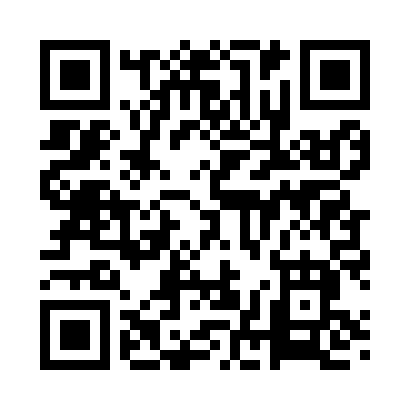 Prayer times for Dees Town, Missouri, USAMon 1 Jul 2024 - Wed 31 Jul 2024High Latitude Method: Angle Based RulePrayer Calculation Method: Islamic Society of North AmericaAsar Calculation Method: ShafiPrayer times provided by https://www.salahtimes.comDateDayFajrSunriseDhuhrAsrMaghribIsha1Mon4:175:461:064:588:269:552Tue4:175:471:064:588:269:553Wed4:185:471:074:598:269:554Thu4:195:481:074:598:259:555Fri4:195:481:074:598:259:546Sat4:205:491:074:598:259:547Sun4:215:501:074:598:259:538Mon4:225:501:074:598:249:539Tue4:225:511:084:598:249:5210Wed4:235:511:084:598:249:5211Thu4:245:521:084:598:239:5112Fri4:255:531:084:598:239:5013Sat4:265:531:084:598:229:5014Sun4:275:541:085:008:229:4915Mon4:285:551:085:008:229:4816Tue4:295:551:085:008:219:4717Wed4:305:561:084:598:209:4718Thu4:315:571:084:598:209:4619Fri4:325:581:094:598:199:4520Sat4:335:581:094:598:199:4421Sun4:345:591:094:598:189:4322Mon4:356:001:094:598:179:4223Tue4:366:011:094:598:169:4124Wed4:376:011:094:598:169:4025Thu4:386:021:094:598:159:3926Fri4:396:031:094:598:149:3827Sat4:406:041:094:588:139:3728Sun4:416:051:094:588:129:3529Mon4:426:051:094:588:129:3430Tue4:446:061:094:588:119:3331Wed4:456:071:094:588:109:32